Российская Федерация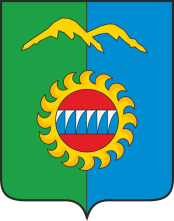 Администрация города ДивногорскаКрасноярского краяР А С П О Р Я Ж Е Н И Е ____.____.2021 				г. Дивногорск					№ _____О начале отопительного периода 2021 - 2022В связи с понижением среднесуточной температуры наружного воздуха, в  соответствии с п. 5 раздела 1 Постановления Правительства Российской Федерации от 06.05.2011 № 354  «О предоставлении коммунальных услуг собственникам и пользователям помещений в многоквартирных домах и жилых домов», руководствуясь статьей 43 Устава города Дивногорска:	1. Единой теплоснабжающей организации муниципальному унитарному предприятию электрических сетей города Дивногорска подать тепловую энергию в объекты социальной сферы с 13.09.2021:- детские дошкольные учреждения – детские сады №№ 4, 7, 8, 9, 10, 12, 13, 14, 15, 17, 18.2. Потребителям тепловой энергии  обеспечить содействие в подключении объектов к тепловым сетям.3. Распоряжение подлежит опубликованию в средствах массовой информации и размещению на официальном сайте администрации города Дивногорска в информационно-телекоммуникационной сети «Интернет».4. Контроль за выполнением данного распоряжения возложить на заместителя Главы города Середу А.И.Глава города								    	   С.И. Егоров